Eleonora Kouneni 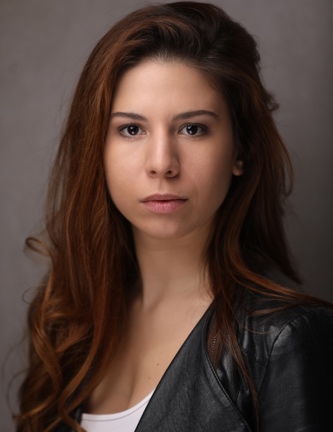 Age range: 18–30Spotlight Pin: 8133–8970–6384Mandy.com profile: https://www.mandy.com/actor/profile/eleonora–kouneniWebsite: https://www.eleonorakouneni.com/YouTube/Instagram/Twitter: Eleonora Kouneni
Measurements Height, 5.2’’ (1.57cm); Dress, UK 8–10; Shoes, UK 4–4½; Bust, 34’’ (86cm); Waist, 29’’ (74cm); Hips, 39’’ (99cm)Credits2021Poet – To Amy (Poetry film) – written & directed by Eleonora Kouneni (https://bit.ly/ToAmyPoetryFilm)Ruth Lawson – The Runner (Zoom film) – created by Eleonora Kouneni & Kassandra Perez( http://bit.ly/T2TheRunner)2020Sam – Homemade (Web series) – created by Eleonora Kouneni &, Stephanie Greenwood (http://bit.ly/30EFpH8)7 Different characters – Date or Mate (Short film) – Director, Krysianna Papadakis – In production2019Millie – Election Night (Feature film) – Director, Neil Monaghan – In post–productionCandy Swirl – 4 Kingdoms Magical Christmas Experience (Immersive Theatre), 4 KingdomsBusker – Photofoxx app (Commercial) – Director, Gabi Carpenter2018
Female Lead – Taboo (Short film) – Director, William Mann (http://bit.ly/Taboo18)
Dalihah – The First Time (Short film) – Director, Bim Ajadi
2017
Lead girl – Suppa Sass / My Cussen (Music video) – Boo Tv
Victim – CHNOPS – BigBang Films
Roxy – UNSUBSCRIBE (Episodes 1, 9 – Web series) – Director, Andrew Southern
Rachel – I Can’t Live Without You (Commercial) – Donroy Entertainment Ltd.
Marge – Cynthia’s not in (Student Film, Short) – Director, Kevin Dorian
2012
Ginny Jenny – The Threepenny Opera (Theatre) AFANTOI Theatre Company (Athens, Greece)
Ice skater – "Fear on Ice" στο Allou! Fun Park! – Commercial, Allou! Fun Park!
2010
Hermia – A Midsummer Night's Dream (Theatre) – AFANTOI Theatre Company (Athens, Greece)Education/Training2019Morley College
Tap Dancing for improvers (6–month course)Drumming for beginners (3–month course)
CityLit
Sing the Blues (12–week course)
Jazz vocal improvisation (12–week course)2018
Acting With Method – Advanced screen acting Master Class (38 h over 5 weeks)Gravy for the Brain (online) – 24h of Professional Voiceover Training 
CityLit Screen Acting: Improvers (12–week course)
Morley College
Tap Dancing for beginners (6–month course)
Jazz Dancing General (year–long course)
Jazz Singing Workshop 1 (year–long course)
Piano grade B (year–long course)
2017
CityLit
Screen Acting: Beginners (Extended) (12–week course)
An actor prepares (12–week course)
Stanislavski: Beginners (6–week course)
Morley College
Jazz Dancing: General (year–long course)
Introduction to dance: Ballet, Contemporary & Jazz (1–day workshop)
Acting for Screen (8–week course)Introduction to acting (8–week course)
2013– 2014 
Universidad de Castilla La Mancha – English Literature and Drama (Spain, semester abroad)
2010– 2015
National and Kapodistrian University of Athens – English Literature and DramaSkills 

Jazz Singer/Songwriter; Guitar (Advanced); Piano (intermediate); Photographer; Ice skating (Intermediate); Basketball (Advanced)
Languages: Greek (native), English & Spanish (fluent/qualified to teach)Accents: In English: RP, London, Yorkshire, American–California, American–Standard, Cockney, English–Standard, Greek, Italian, French, Spanish, Latin American; In Greek: Greek, English; 
In Spanish: Spanish (Madrid), Mexican, Cuban